Bobath konceptZákladním znakem Bobath konceptu je práce v týmu. Ve středu týmu vždy stojí dítě a jeho rodina. Ostatní terapeuti (logoped, fyzioterapeut, ergoterapeut aj.) musí na problémy dítěte pohlížet stejnýma očimaJedná se o 24hodinový koncept, který zahrnuje veškerou denní péči o dítě s poruchou centrálního nervového systému:   - oblékání   - přebalování   - hru   - vzdělávání   - terapii   - kompenzační pomůcky   - přizpůsobení domácnosti atd.Inhibice a facilitace: dva neoddělitelné principy:metoda vede k facilitaci (usnadnění) správných pohybových vzorů inhibici (potlačení, útlum) spasticityterapie se uskutečňuje v rámci tzv. handlingu (způsob cvičení, manipulaci s jedincem)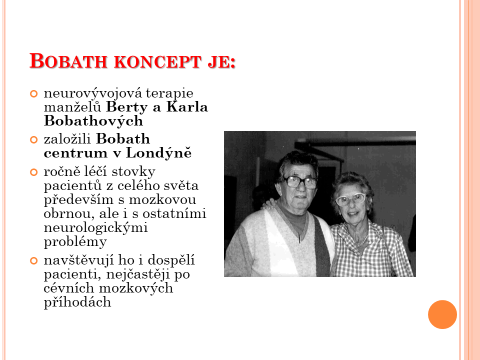 Principy terapiePředpoklad plasticity mozku a zachovaného potenciálu postižené stranyTerapie symptomatická, nikoli kauzálníAktivní, participace  pacientaTýmová práce (24hod. denně)Základem je kvalitní vyšetření, analýza, krátkodobý a dlouhodobý plán terapieUplatnění principů motorického učeníVyužití facilitace, inhibiceZapojení celého těla + percepce, kogniceNepoužívá se: odpor, patologické pohybové vzory, reflexyBobath konceptManuálními doteky navozujeme automatické pohyby (vzpřimovací, rovnovážné a obranné reakce)Základním principem je dosažení relaxace pomocí staticko-kinetických reflexů (polohových a pohybových)Polohujeme celé tělo nebo jednotlivé části (hlavu, tělo, končetiny) do RIPRIP jsou zpravidla opačné, než nesprávné polohy postiženého dítěteBK umožňujerozvoj hybnosti i u osob s těžkým postiženímodstraňuje nebo alespoň snižuje:   -  spasticitu   -  nepotlačitelné mimovolní pohyby (uvedením do RIP)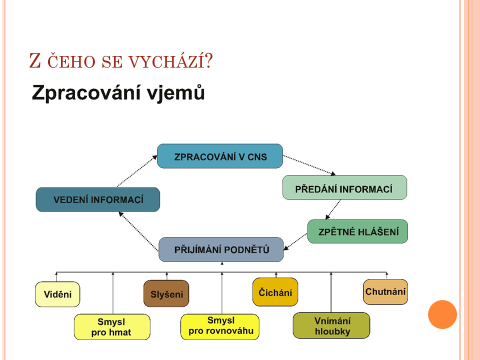 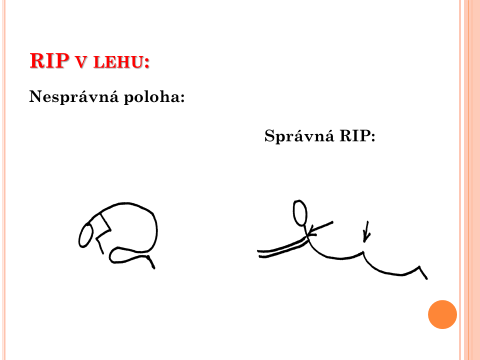 RIP v lehu:Dítě zpočátku reaguje na nezvyklou polohu jistým odporem, po opakování se však uklidní a uvolníJde o vyrovnání bederní a hrudní páteře, natažených ohnutých končetin, vzpřímené držení šíje a hlavy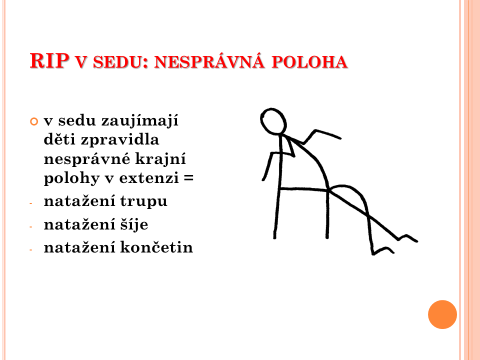 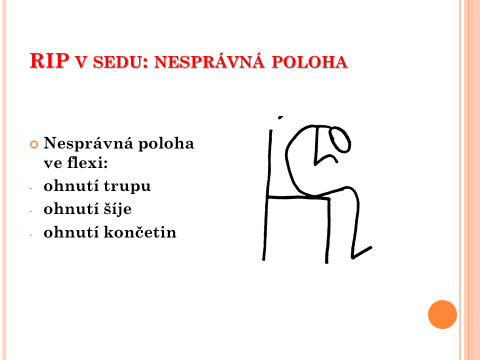 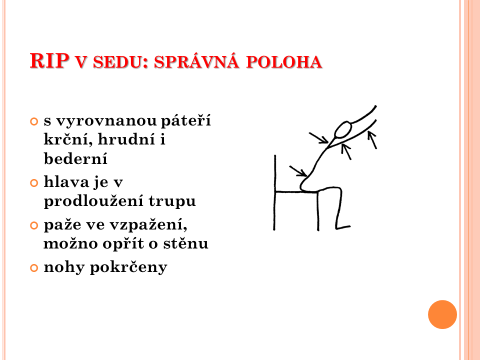 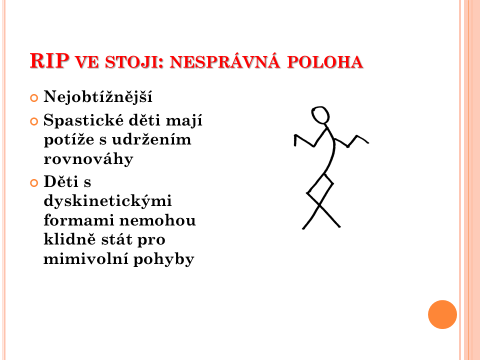 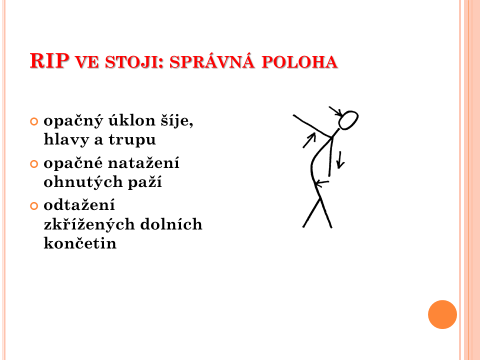 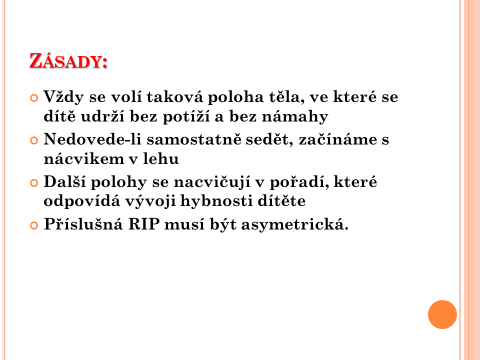 